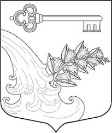 АДМИНИСТРАЦИЯ УЛЬЯНОВСКОГО ГОРОДСКОГО ПОСЕЛЕНИЯ ТОСНЕНСКОГО РАЙОНА ЛЕНИНГРАДСКОЙ ОБЛАСТИПОСТАНОВЛЕНИЕ (проект)  _____________                                                                                       №______      Об отмене постановления администрацииУльяновского городского поселенияТосненского района Ленинградскойобласти В соответствии с п.5 ст.30, а также со ст.44, ст. 53 Федерального от 31 июля 2020 года № 248-ФЗ «О государственном контроле (надзоре) и муниципальном контроля в Российской Федерации» и в целях реализации постановления Правительства Российской Федерации от 25 июня 2021 года № 990 «Об утверждении Правил разработки и утверждения контрольными (надзорными) органами Программы профилактики рисков причинения вреда (ущерба) охраняемым законом ценностям», в соответствии со статьей 16 Федерального закона от 6 октября 2003 года № 131-ФЗ «Об общих принципах организации местного самоуправления в Российской Федерации», Постановлением Правительства Российской Федерации от 27.10.2021 № 1844 «Об утверждении требований к разработке, содержанию, общественному обсуждению проектов форм проверочных листов, утверждению, применению, актуализации форм проверочных листов, а также случаев обязательного применения проверочных листов», на основании информационного письма Комитета экономического развития и инвестиционной деятельности Ленинградской области от 13.02.2023 №14ИСХ-01.1-1358/2023 ПОСТАНОВЛЯЮ:           1. Отменить постановление администрации Ульяновского городского поселения Тосненского района Ленинградской области от 12.10.2022 № 1005  «Об утверждении Программы профилактики рисков причинения вреда (ущерба) охраняемым законом ценностям в сфере муниципального контроля в области охраны и использования особо охраняемых природных территорий Ульяновского городского района Тосненского района Ленинградской области на 2023 год».           2. Отменить постановление администрации Ульяновского городского поселения Тосненского района Ленинградской области от 09.12.2021 № 995  «Об утверждении ключевых показателей и их целевых значений, индикативных показателей по муниципальному контролю в области охраны и использования особо охраняемых природных территорий Ульяновского городского района Тосненского района Ленинградской области»           3. Отменить постановление администрации Ульяновского городского поселения Тосненского района Ленинградской области от 25.02.2022  № 117 «Об утверждении формы проверочного листа, применяемого при осуществлении муниципального контроля в области охраны и использования особо охраняемых природных территорий Ульяновского городского района Тосненского района Ленинградской области».          4. Опубликовать постановление в газете «Тосненский вестник» и разместить на официальном сайте администрации Ульяновского городского поселения Тосненского района Ленинградской области.          5. Настоящее постановление вступает в силу со дня официального опубликования.          6. Контроль за исполнением постановления оставляю за собой. Глава администрации		         	                                        К.И. Камалетдинов